Formulaire de demande d’aide financièrePour de plus amples informations ou pour vous accompagner dans la rédaction de votre demande, contactez Geneviève Hamann, agente de liaison, de soutien et de développement pour la TREM, au 819 668-8134 ou par courriel à l’adresse suivante : genevieve.hamann@trem.ca.Acheminez votre demande d’aide financière en format Word et par courriel à : genevieve.hamann@trem.ca.Section 1 : Titre du projetTitre du projet : Date de la demande : Section 2 : Identification du bénéficiaireSection 2 : Identification du bénéficiaireNom de l’organisme :Nom de l’organisme :Adresse :Adresse :Ville :Ville :Code postal :Code postal :Territoire de Ville/MRC :Territoire de Ville/MRC :No d’entreprise du Québec (NEQ) :No d’entreprise du Québec (NEQ) :Mission de l’organisme :Mission de l’organisme :Nom du répondant pour le projet (signataire) :Responsable du projet (si différent) :Fonction :Fonction :Téléphone :Téléphone :Courrier électronique :Courrier électronique :Section 3 : Montant demandé à la TREM et durée du projet Montant demandé* (un montant maximum 5 000 $ par projet par territoire de Ville/MRC est admissible. Par contre, pour des projets couvrant plus d’un territoire, il est possible de demander un montant supérieur) : *Assurez-vous que le montant demandé correspond au montant détaillé dans le formulaire de montage financier du projet. Durée du projet :Début de projet (AA/MM/JJ) :     Fin de projet : (AA/MM/JJ) :Les activités financées par le présent fonds doivent se dérouler entre la date de signature et le 30 juin 2019. Selon la date à laquelle est déposé le projet (Rf. Guide de renseignements généraux), comptez entre 4 et 8 semaines entre la date de dépôt au MEES et le début du projet, s’il y a lieu.Section 4 : Objectifs du projetDéfinissez les objectifs proximaux du projet :Objectifs qui sont spécifiques, mesurables et qui présentent un défi réaliste et atteignable. Assurez-vous d’être clairs et précis dans la description de vos objectifs et d’être en lien avec la persévérance scolaire et la réussite éducative.Définissez les objectifs distaux du projet :Objectifs en lien avec l’impact global recherché par le projet. Assurez-vous d’être clairs et précis dans la description de vos objectifs et d’être en lien avec la persévérance scolaire et la réussite éducative.Section 5 : Présentation du projetSection 5 : Présentation du projetSection 5 : Présentation du projetCourte description du projet (maximum 8 lignes) :Résumez en quelques phrases seulement les grandes lignes du projet (qui? quoi? pourquoi?). Courte description du projet (maximum 8 lignes) :Résumez en quelques phrases seulement les grandes lignes du projet (qui? quoi? pourquoi?). Courte description du projet (maximum 8 lignes) :Résumez en quelques phrases seulement les grandes lignes du projet (qui? quoi? pourquoi?). S’il s’agit d’un 2e volet à un projet pour lequel vous avez déjà eu du financement de la TREM, décrivez les raisons (constats, observations, évaluation) pour lesquelles la suite de ce projet devrait être soutenue :S’il s’agit d’un 2e volet à un projet pour lequel vous avez déjà eu du financement de la TREM, décrivez les raisons (constats, observations, évaluation) pour lesquelles la suite de ce projet devrait être soutenue :S’il s’agit d’un 2e volet à un projet pour lequel vous avez déjà eu du financement de la TREM, décrivez les raisons (constats, observations, évaluation) pour lesquelles la suite de ce projet devrait être soutenue :Description détaillée du projet :Description détaillée du projet :Description détaillée du projet :De quelle(s) problématique(s) observée(s) découle(nt) ce projet?Clientèle visée 0-5 ans6-9 ans10-15 ans16-20 ansParentsAutres : __________________________________0-5 ans6-9 ans10-15 ans16-20 ansParentsAutres : __________________________________S’agit-il d’une clientèle vulnérable, telle que décrite dans le guide de renseignements généraux? Définissez.Endroit où se déroulera le projetÉcole(s), Commission scolaire impliquée(s) (jeunes d’âge scolaire). Expliquez le type d’implication.Note : afin de favoriser la complémentarité des actions auprès des clientèles ciblées, la concertation avec une ou des école(s) ou la commission scolaire est une condition d’admissibilitéL’implication du milieu scolaire dans le projet peut être variable. Ainsi, il peut s’agir d’une collaboration mineure (par ex. l’école du quartier est informée du projet) ou plus importante (par ex. des membres du personnel scolaire participent à l’élaboration d’outils). Le niveau d’engagement de l’école dans le projet sera pris en considération lors de l’analyse du projet.L’implication du milieu scolaire dans le projet peut être variable. Ainsi, il peut s’agir d’une collaboration mineure (par ex. l’école du quartier est informée du projet) ou plus importante (par ex. des membres du personnel scolaire participent à l’élaboration d’outils). Le niveau d’engagement de l’école dans le projet sera pris en considération lors de l’analyse du projet.Fréquence des interventions prévues. Cochez.QuotidienneFréquence des interventions prévues. Cochez.HebdomadaireFréquence des interventions prévues. Cochez.MensuelleFréquence des interventions prévues. Cochez.Autre (précisez) :Périodes prévues pour l’intervention. Cochez.Note : pour des actions auprès d’une clientèle scolaire les actions doivent avoir lieu HORS des heures d’enseignementMatin (avant les classes)Périodes prévues pour l’intervention. Cochez.Note : pour des actions auprès d’une clientèle scolaire les actions doivent avoir lieu HORS des heures d’enseignementMidiPériodes prévues pour l’intervention. Cochez.Note : pour des actions auprès d’une clientèle scolaire les actions doivent avoir lieu HORS des heures d’enseignementAprès les classesPériodes prévues pour l’intervention. Cochez.Note : pour des actions auprès d’une clientèle scolaire les actions doivent avoir lieu HORS des heures d’enseignementJournées pédagogiquesPériodes prévues pour l’intervention. Cochez.Note : pour des actions auprès d’une clientèle scolaire les actions doivent avoir lieu HORS des heures d’enseignementFin de semainePériodes prévues pour l’intervention. Cochez.Note : pour des actions auprès d’une clientèle scolaire les actions doivent avoir lieu HORS des heures d’enseignementAutre (précisez) :Section 6 : Déterminants de la persévérance scolaire et de la réussite éducativeSection 6 : Déterminants de la persévérance scolaire et de la réussite éducativeSection 6 : Déterminants de la persévérance scolaire et de la réussite éducativeCochez les déterminants de la persévérance scolaire qui seront principalement touchés par votre projet et expliquez de quelle manière.Cochez les déterminants de la persévérance scolaire qui seront principalement touchés par votre projet et expliquez de quelle manière.Cochez les déterminants de la persévérance scolaire qui seront principalement touchés par votre projet et expliquez de quelle manière.Facteurs familiauxFacteurs familiauxFacteurs familiauxValorisation de l’éducation et encadrement parental Expliquez de quelle façon le projet aura un impact sur ce déterminant :Facteurs personnelsFacteurs personnelsFacteurs personnelsAutocontrôle et conduites sociales et comportementales Expliquez de quelle façon le projet aura un impact sur ce déterminant :Association avec des pairs Expliquez de quelle façon le projet aura un impact sur ce déterminant :Alimentation et activités physiquesExpliquez de quelle façon le projet aura un impact sur ce déterminant :Tabac – alcool – droguesExpliquez de quelle façon le projet aura un impact sur ce déterminant :Conciliation travail-étudesExpliquez de quelle façon le projet aura un impact sur ce déterminant :Sentiment dépressifExpliquez de quelle façon le projet aura un impact sur ce déterminant :Estime de soiExpliquez de quelle façon le projet aura un impact sur ce déterminant :Rendement scolaire en lecture, écriture et mathématiquesExpliquez de quelle façon le projet aura un impact sur ce déterminant :Motivation et engagementExpliquez de quelle façon le projet aura un impact sur ce déterminant :Aspirations scolaires et professionnellesExpliquez de quelle façon le projet aura un impact sur ce déterminant :Facteurs scolairesFacteurs scolairesFacteurs scolairesRelation maître-élèveExpliquez de quelle façon le projet aura un impact sur ce déterminant :Pratiques pédagogiques éducativesExpliquez de quelle façon le projet aura un impact sur ce déterminant :Pratiques de gestionExpliquez de quelle façon le projet aura un impact sur ce déterminant :Soutien aux élèves en difficultéExpliquez de quelle façon le projet aura un impact sur ce déterminant :Climat scolaireExpliquez de quelle façon le projet aura un impact sur ce déterminant :Facteurs sociaux (communauté)Facteurs sociaux (communauté)Facteurs sociaux (communauté)Quartier de résidence et voisinageExpliquez de quelle façon le projet aura un impact sur ce déterminant :Ressources du milieuExpliquez de quelle façon le projet aura un impact sur ce déterminant :Section 7 : proposition de plan de réalisationÉtapes de réalisation : détailler les étapes à franchir pour atteindre vos objectifs (actions, activités prévues au calendrier).Échéancier : estimer les dates prévues de réalisation des activités. Résultats attendus : détailler les résultats attendus pour les actions décrites.Évaluation : identifier les moyens ainsi que, s’il y a lieu, les indicateurs qui vous permettront d’évaluer l’atteinte de vos objectifs. Notez qu’au-delà des données quantitatives, les données qualitatives (observations, appréciation) peuvent vous permettre d’apprécier la portée d’un projet.*Le nombre de bénéficiaires touchés par le projet (nombre de jeunes, nombre de parents, autres clientèles) ainsi que le nombre d’écoles touchées doivent obligatoirement être évalués.Important : Le plan de réalisation devra de façon claire démontrer que les actions prévues permettront d’atteindre les objectifs du projet, énoncés à la section 4.Section 7 : proposition de plan de réalisationÉtapes de réalisation : détailler les étapes à franchir pour atteindre vos objectifs (actions, activités prévues au calendrier).Échéancier : estimer les dates prévues de réalisation des activités. Résultats attendus : détailler les résultats attendus pour les actions décrites.Évaluation : identifier les moyens ainsi que, s’il y a lieu, les indicateurs qui vous permettront d’évaluer l’atteinte de vos objectifs. Notez qu’au-delà des données quantitatives, les données qualitatives (observations, appréciation) peuvent vous permettre d’apprécier la portée d’un projet.*Le nombre de bénéficiaires touchés par le projet (nombre de jeunes, nombre de parents, autres clientèles) ainsi que le nombre d’écoles touchées doivent obligatoirement être évalués.Important : Le plan de réalisation devra de façon claire démontrer que les actions prévues permettront d’atteindre les objectifs du projet, énoncés à la section 4.Section 7 : proposition de plan de réalisationÉtapes de réalisation : détailler les étapes à franchir pour atteindre vos objectifs (actions, activités prévues au calendrier).Échéancier : estimer les dates prévues de réalisation des activités. Résultats attendus : détailler les résultats attendus pour les actions décrites.Évaluation : identifier les moyens ainsi que, s’il y a lieu, les indicateurs qui vous permettront d’évaluer l’atteinte de vos objectifs. Notez qu’au-delà des données quantitatives, les données qualitatives (observations, appréciation) peuvent vous permettre d’apprécier la portée d’un projet.*Le nombre de bénéficiaires touchés par le projet (nombre de jeunes, nombre de parents, autres clientèles) ainsi que le nombre d’écoles touchées doivent obligatoirement être évalués.Important : Le plan de réalisation devra de façon claire démontrer que les actions prévues permettront d’atteindre les objectifs du projet, énoncés à la section 4.Section 7 : proposition de plan de réalisationÉtapes de réalisation : détailler les étapes à franchir pour atteindre vos objectifs (actions, activités prévues au calendrier).Échéancier : estimer les dates prévues de réalisation des activités. Résultats attendus : détailler les résultats attendus pour les actions décrites.Évaluation : identifier les moyens ainsi que, s’il y a lieu, les indicateurs qui vous permettront d’évaluer l’atteinte de vos objectifs. Notez qu’au-delà des données quantitatives, les données qualitatives (observations, appréciation) peuvent vous permettre d’apprécier la portée d’un projet.*Le nombre de bénéficiaires touchés par le projet (nombre de jeunes, nombre de parents, autres clientèles) ainsi que le nombre d’écoles touchées doivent obligatoirement être évalués.Important : Le plan de réalisation devra de façon claire démontrer que les actions prévues permettront d’atteindre les objectifs du projet, énoncés à la section 4.Section 7 : proposition de plan de réalisationÉtapes de réalisation : détailler les étapes à franchir pour atteindre vos objectifs (actions, activités prévues au calendrier).Échéancier : estimer les dates prévues de réalisation des activités. Résultats attendus : détailler les résultats attendus pour les actions décrites.Évaluation : identifier les moyens ainsi que, s’il y a lieu, les indicateurs qui vous permettront d’évaluer l’atteinte de vos objectifs. Notez qu’au-delà des données quantitatives, les données qualitatives (observations, appréciation) peuvent vous permettre d’apprécier la portée d’un projet.*Le nombre de bénéficiaires touchés par le projet (nombre de jeunes, nombre de parents, autres clientèles) ainsi que le nombre d’écoles touchées doivent obligatoirement être évalués.Important : Le plan de réalisation devra de façon claire démontrer que les actions prévues permettront d’atteindre les objectifs du projet, énoncés à la section 4.Étapes de réalisationÉchéancierRésultats attendusÉvaluationSection 8 : Facteurs additionnels d’analyse du projetSection 8 : Facteurs additionnels d’analyse du projetCes critères ne sont pas conditionnels à l’admissibilité du projet. Par contre, ceux-ci sont des atouts qui seront pris en considération lors de l’analyse du dossier. Ces critères ne sont pas conditionnels à l’admissibilité du projet. Par contre, ceux-ci sont des atouts qui seront pris en considération lors de l’analyse du dossier. 8.1 PÉRENNITÉComment prévoyez-vous pérenniser vos actions?8.2 CONCERTATIONLe projet inclut-il une concertation avec des partenaires locaux autres que l’école ou la commission scolaire (ex. organismes communautaires, CIUSSS, etc.). Décrivez.8.3 PORTÉELe projet met-il en place des moyens pour avoir une portée dans la famille de la clientèle ciblée?8.4 ENGAGEMENTLe projet permet-il la mise en place de conditions favorisant l’engagement et l’implication de la clientèle ciblée? 8.5 INNOVATIONLe projet est-il innovateur? Section 9 : Structure de coûts et de financement (remplir le formulaire Excel)Le montage financier doit détailler de façon claire l’utilisation des montants demandés à la TREM pour chacun des postes budgétaires admissibles.Documents à joindre à la demande d’aide financièreMontage financier (formulaire Excel)Résolution des administrateurs de l’organisme autorisant son représentant à déposer une demande financière et à signer les documents relatifs à cette demandeLettre d’appui de l’école ou de la commission scolaire Lettre d’appui d’autres partenaires (s’il y a lieu)Signature du responsable Les signatures électroniques sont acceptées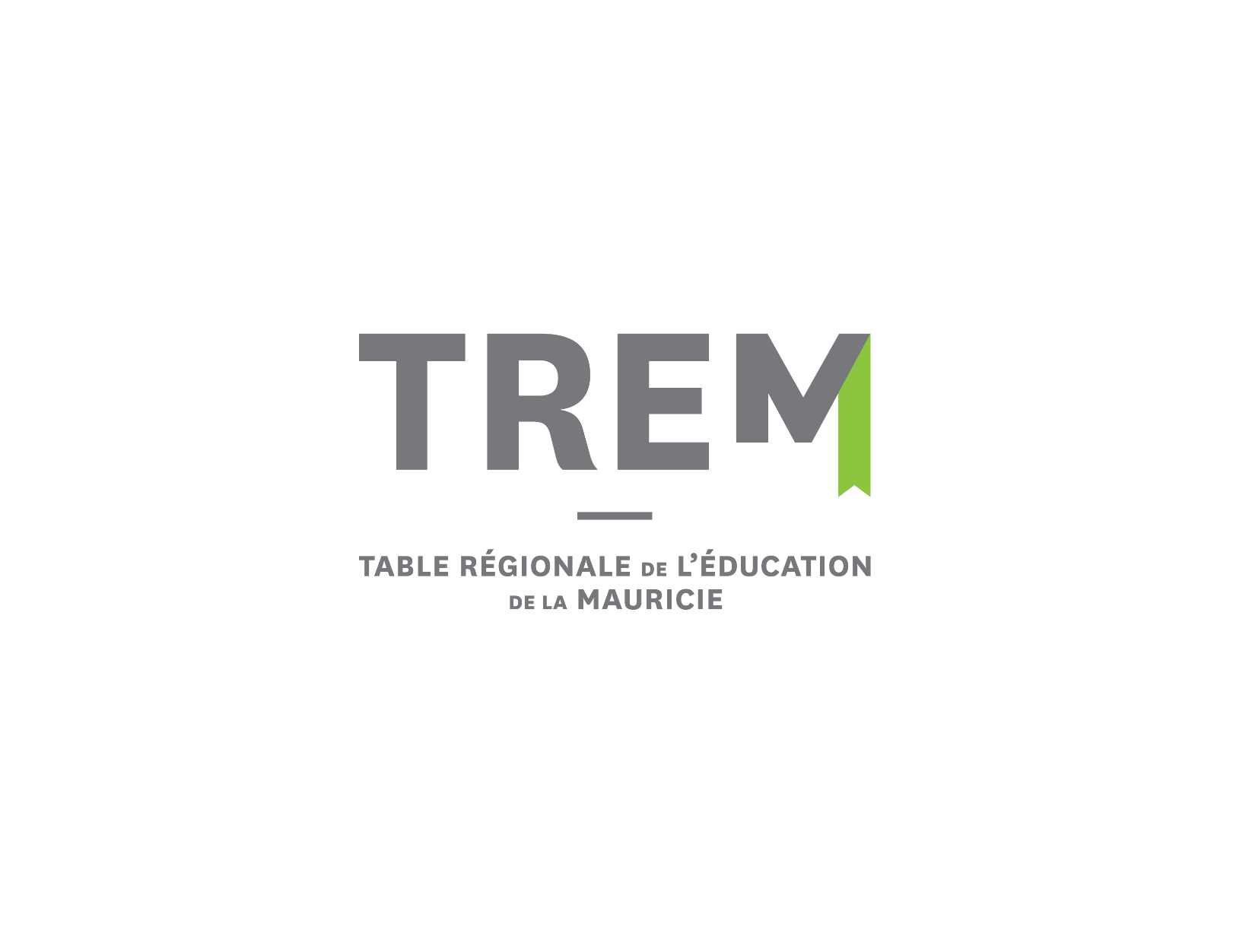 